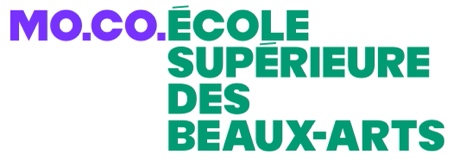 130 rue Yehudi Menuhin 34 000 MontpellierT : +33 (0)4 99 58 28 20scolarité@moco.artwww.mocoesba.artwww.moco.artDOSSIER D’INSCRIPTIONCONCOURS D’ENTRÉE 2023 - Hors Parcoursup Seul-e-s les candidat-e-s non-bacheliers ou n’ayant pas d’équivalence au bac sont concernés par cette information.  Retrait du dossier : A partir du 18 janvier 2023Sur le site internet de l’école www.mocoesba.art ou le site du MO.CO. www.moco.artDépôt du dossier : le 8 avril 2023, au plus tard (aucun délai supplémentaire ne sera accepté)Frais de dossier : 50 euros Le dossier d’inscription devra être complété et déposé complet IMPERATIVEMENT par mail à scolarite@moco.artAttention : après vérification que votre dossier d’inscription est complet, un accusé de réception puis une convocation accompagnée du déroulé précis du concours vous seront transmis par mail ; vous veillerez à ce que votre adresse e-mail soit parfaitement lisible.PIECES A FOURNIR AVEC LE DOSSIER D’INSCRIPTION :- Fiche d’inscription au concours d’entrée dûment complétée.- Virement bancaire de 50€ correspondant aux frais d’inscription (voir RIB plus bas).-Bulletins scolaires des 2 dernières années effectuées.- Etat civil : - candidats français, copie de la carte d’identité, du passeport ou du livret de famille                   - candidats étrangers, copie du passeport ou un extrait de naissance - Photocopie du Baccalauréat (dès réception du document pour la session 2020) ou équivalent,   reconnu par le Ministère de l’enseignement supérieur.- Attestation du TCF - Test de Connaissance du Français niveau B2, indispensable pour les étudiants   étrangers de pays non francophones. Ce test peut être présenté :      - soit à l’étranger dans les ambassades, consulat général de France, alliances françaises, service        de coopération culturelle, universités..      - soit en France dans les centres agréés par le Centre International d’Etudes Pédagogiques         (C.I.E.P.). Les coordonnées de ces centres, les dates et les modalités d’inscription sont         indiquées à l’adresse internet suivante : www.ciep.fr         Les résultats de ce test seront obligatoires au moment de l’inscription définitive dans         l’établissement.- Les documents libellés en langue étrangère doivent être accompagnés d’une traduction authentifiée.ECOLE SUPERIEURE DES BEAUX ARTS REGIE AV RECETTES EPCC 3MRIB Code banque : 10071Code guichet : 34000 N° de compte : 00002004228 Clé RIB : 42 Domiciliation :  TPMONTPELLIERIBAN (International Bank Account Number) FR76 1007 1340 0000 0020 0422 842 BIC (Bank Indentifier Code) TRPUFRP1 IMPORTANT : - Lors de l’inscription définitive dans l’établissement, les admis-e-s au concours d’entrée devront être âgé-e-s de 18 ans au minimum au 31 décembre 2022 (dérogation possible sur demande écrite).- Les droits d’inscription au concours d’entrée ne sont pas remboursables.RAPPEL DU DEROULEMENT ET DATES DES ÉPREUVES DU CONCOURS L’épreuve de présélection se déroulera à distance.  L’étape des épreuves théoriques et pratiques, pour les candidats présélectionnés, se tiendra également à distance.,Seul l’entretien oral s’organisera en présence des candidats.L’ensemble des candidat-e-s recevront, via l’adresse mail fournie dans leur dossier d’inscription au concours, un lien leur permettant de déposer leurs réalisations sur un espace de stockage personnel. Les consignes données lors des différentes épreuves devront être scrupuleusement respectées.Mardi 18 avril 2023, à partir de 9h : Le-la candidat-e recevra le lien de l’espace de stockage personnel et les instructions pour l’épreuve de pré-sélection. Il lui appartient de veiller à leur bonne réception. Si elle ou s’il ne l’a pas reçu à 10h, il-elle contactera le service compétent scolartie@moco.art afin de résoudre le problème.Mardi 18 avril 2023, à 14 h : Épreuve de présélection. Le-la candidat-e recevra le sujet et les consignes des travaux à déposer.Un portfolio (un book au format PDF d’une vingtaine d’images reflétant le travail du candidat)Une courte vidéo devant répondre à 3 questions posées. (Nul besoin d’avoir une caméra, cette vidéo pourra être réalisée avec un smartphone. Si le candidat ne possède pas suffisamment de data pour déposer un fichier vidéo, un sujet de substitution sera donné)NB : Pour cette épreuve, des consignes très précises seront données. Le-la candidat-e sera tenu-e de les respecter. Cette épreuve est éliminatoire.	 Pour la suite du concours, seul-e-s les candidat-e-s retenu-e-s après l’épreuve de présélection recevront les sujets pour les   épreuves théoriques et pratiques ainsi que les modalités de prise de rendez-vous pour l’entretien oral.Mardi 25 avril 2023, à partir de 9h : Épreuves théoriques et pratiques (culture générale et expression plastique)Ces épreuves seront exécutées à distance. Les sujets seront accompagnés de recommandations précises afin de faciliter les démarches du candidat.Mardi 16 ou mercredi 17 mai 2023 : Entretien oral Pour participer à cette épreuve en présence au MOCO Esba, 130 rue Yehudi Menuhin, les candidat-e-s devront prendre un rendez-vous en ligne du vendredi 28 avril au vendredi 5 mai 2023, via un lien qui leur sera adressé par mail.Cette épreuve consiste à un entretien oral avec un jury de 3 enseignants ou personnel MO.CO. et ayant pour support la présentation d’un dossier de créations personnelles. Ce dernier comportera une sélection d’une quinzaine de travaux (a minima), couvrant les différents domaines d’expression de chaque candidat : dessins, photographies, croquis ou peintures, performances, sculptures, installations, carnets de recherche etc..RESULTATS :Le 24 avril 2023 à partir de 14h : Les candidat-e-s non retenu-e-s après l’épreuve de présélection recevront un mail de refus. Les candidats présélectionnés recevront les instructions pour les épreuves théoriques et pratiques.A partir du 22 mai 2023, par affichage au MO.CO. Esba, sur les sites internet www.mocoesba.art et www.moco.art Attention, aucun résultat ne sera donné par téléphone.